РЕГИСТРАЦИОННЫЙ ТАЛОНдля участия в X Республиканской научно-практической конференции с международным участием студентов и молодых ученых «Проблемы и перспективы развития современной медицины»Вы предлагаете:Публикация 				Публикация 		      Устный доклад 		научной статьи 			научной статьи 	      без публикации	     +устный доклад	   (Поставьте  в нужной позиции)Название доклада: _______________________________________ Забронировать ли номер в гостинице?			ДА (Поставьте  в нужной позиции)									НЕТ		      	      КОЛИЧЕСТВО МЕСТ Оргкомитет конференции +37529 104 74 10 – Азёма Екатерина Николаевна+37529 544 10 25 – Ковалевич Антон Константинович +37529 327 66 01 – Сотникова Виктория Викторовна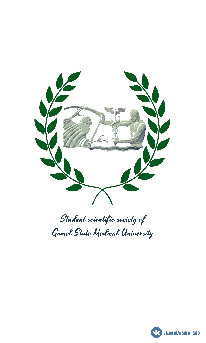 Название секцииАвторыМесто работы/учебы (полное название организации)ДолжностьПолный адрес организацииТелефон (рабочий, мобильный)e-mail